Use this checklist for terminating employees who have reached minimum retirement age (50 for protective category or 55 for all other employment categories). Please provide a copy of this checklist to the employee along with any forms before their termination date. ETF does not need a copy. NOTE: If the employee has not reached the minimum retirement age, please use the Termination Checklist for State Employees (ET-2500s). Employers may either print or provide links to forms online or order hard copies here.Step 1: Wisconsin Retirement System BenefitsSee Chapter 9 – Periodic Employee Transaction Reporting and Chapter 14 – Termination Rule and Reporting of the WRS Administration Manual for details. Step 2: Health Insurance and Sick Leave BenefitsSee Chapter 8 – Cancellation and Termination of Coverage, Chapter 10 – Retirement or Disability and Chapter 12 – Accumulated Sick Leave Conversion Credits in the State Agency Health Insurance Employer Manual (ET-1118) for details.Step 3: Income Continuation Insurance (ICI) BenefitsSee Chapter 6 – Termination of Coverage in the Income Continuation Insurance Administration Manual (ET-1119) for details.Step 4: Life Insurance BenefitsSee Chapter 15 – Maintaining Coverage After Termination of Employment in the WPE Group Health Insurance Program Administration Manual (ET-1117) for details.Step 5: Wisconsin Deferred Compensation (WDC) BenefitsSee the WDC Employer Guide for details.Step 6: Supplemental BenefitsSee Chapter XII – Retirement, Disability, or Long-Term Disability in the Supplemental Benefit Plans Administration Manual (ET-1158) for details.Step 7: Annual LeaveDepending on the employee’s request in their termination letter, all earned and unused paid leave (excluding sick leave) can either be paid in a lump sum or keep the retiree in pay status until depleted. Overdrawn (used, but not earned) leave will be deducted from the retiree’s final paycheck dated Final Check Date.Visit etf.wi.gov for ETF-administered benefits information, forms, brochures, benefit calculators, educational offerings, and other resources. 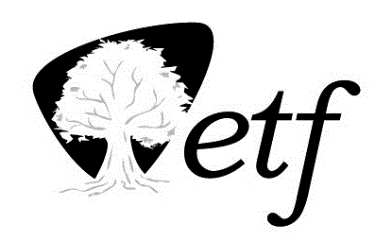 Termination ChecklistFor Retiring State EmployeesEmployee InformationEmployee InformationNameNameETF IDTermination date (MM/DD/YYYY)WRS Termination ReportingDate CompletedSTAR Agencies: Enter the termination in PeopleSoft/STAR. Make sure the employee’s current address is correct.or N/A Non-STAR Agencies: Submit a P001 Termination – Employment or Retirement transaction using the WRS Account Update application on the ETF Web Applications for Employers page. Make sure the employee’s current address is included.or N/A Employee Forms and NoticesDate Employee NotifiedWRS Notices:Contact ETF for a retirement estimate if you haven’t requested one already. Estimates are valid for one year (12 months) from the date requested.Contact ETF directly if your address or phone number changes.Contact ETF with questions at 1-877-533-5020.or N/A ☐Refer employee to the WRS Guide to Retirement (ET-4133) or N/A ☐Health Insurance Termination Reporting Check here if the employee is not a State health insurance subscriberDate CompletedEnter a Termination of Coverage transaction in myETF Benefits using Retirement as the reason.or N/A ☐Active Employee Coverage End Date:                            		Health Plan Name:      	                                                                              Single   Family Active Employee Coverage End Date:                            		Health Plan Name:      	                                                                              Single   Family Sick Leave Check here if the employee has depleted their Sick Leave
NOTE: If the employee used more than 500 hours of sick leave due to a single illness or injury, review Chapter 758.110 in the Wisconsin Human Resources Handbook to determine if the employee qualifies for SHICC restoration.Sick Leave Check here if the employee has depleted their Sick Leave
NOTE: If the employee used more than 500 hours of sick leave due to a single illness or injury, review Chapter 758.110 in the Wisconsin Human Resources Handbook to determine if the employee qualifies for SHICC restoration.Employers must certify sick leave through the AcSL system within 30 days of the termination date.Employers must certify sick leave through the AcSL system within 30 days of the termination date.Employee Forms and NoticesDate Employee NotifiedHealth Insurance and Sick Leave Notices:Health insurance coverage automatically continues if your retirement benefit effective date is within 30 days of your termination date. If you don’t want to continue coverage as an annuitant, you must submit a Health Insurance Application/Change (ET-2301) form or letter to ETF before your active employee coverage ends.Health insurance premiums are automatically deducted from your sick leave credits until your credits are exhausted.If you have health insurance coverage through another source, you may be eligible to preserve sick leave for a later date by filing the Sick Leave Credit Escrow Application (ET-4305) with ETF. Note: To escrow, you must be covered by a plan with hospital, medical and prescription drug benefits equivalent to the state’s It's Your Choice (IYC) Access Plan or IYC Access Medicare Plus plan.Contact ETF with questions at 1-877-533-5020or N/A ☐Provide employee with sick leave credit estimate from AcSLSee Chapter 12, Subchapter 1209 in the employer manual for instructions.or N/A ☐Refer employee to Sick Leave Credit Conversion Program (ET-4132) brochure or N/A ☐ICI Termination Reporting Check here if the employee is not a State ICI subscriber ICI Termination Reporting Check here if the employee is not a State ICI subscriber Coverage Paid Thru:        Coverage Paid Thru:        Employee Forms and NoticesDate Employee NotifiedICI coverage ends when you terminate your employment.or N/A ☐Life Insurance Termination Reporting Check here if the employee is not a State Group Life Insurance subscriber Date CompletedIdentify when last premium payment is due and refund overpaymentsor N/A ☐Coverage Paid Thru:                   Basic	 100% Supplemental	  Additional 1	 Additional 2 	 Additional 3  Spouse & Dependent	                   Unit I	          Units I and IICoverage Paid Thru:                   Basic	 100% Supplemental	  Additional 1	 Additional 2 	 Additional 3  Spouse & Dependent	                   Unit I	          Units I and IIEmployee Forms and NoticesDate Employee NotifiedLife Insurance Notices:Your coverage automatically continues if your retirement benefit effective date is within 31 days of your termination date. ETF will send you a Group Life Insurance Certification of Coverage (ET-4802) form showing coverage levels, premium amount, and funding source.Your premiums are automatically deducted from your annuity payment. If the annuity doesn’t cover the premium, you will be billed directly by Securian.If you are deferring your annuity and want to continue coverage, you must submit a Group Life Insurance Continuation Application (ET-2154) form to ETF within 31 days of coverage ending. You will be billed directly by Securian.If you are under age sixty-five (65), Spouse & Dependent coverage ends when you retire.If you are age sixty-five (65) or over, your basic coverage will continue at a reduced amount for life at no cost to you. Supplemental and Additional Units end at age 65. Spouse & Dependent and Accidental Death and Dismemberment coverage ends when you retire.To cancel any or all coverage, you must file a Life Insurance Application/Cancellation/Refusal (ET-2304) form.or N/A ☐Refer employee to the WPE Group Life Insurance Program (ET-2101) brochure or N/A ☐WDC Termination Reporting Check here if the employee is not a WDC participant Date CompletedReport termination in the Empower Retirement Plan Service Center (PSC) systemor N/A ☐Employee Forms and NoticesDate Employee NotifiedRefer the employee to the Distribution Options brochure, the WDC website (www.wdc457.org), and provide the customer service number (1-877-457-9327) for information about their account.or N/A ☐Supplemental Benefit Termination ReportingSupplemental Benefit Termination ReportingCoverage End DateCommuter Fringe Benefit Accounts (Optum)
Coverage ends on the date of termination.Parking Accountor N/A ☐Commuter Fringe Benefit Accounts (Optum)
Coverage ends on the date of termination.Transit Accountor N/A ☐Employee Reimbursement Accounts (Optum)Coverage ends the last day of the month following final contribution. Dependent Day Care Account coverage ends December 31 of the plan year.Health Care Flexible Spending Account (HCFSA)or N/A ☐Employee Reimbursement Accounts (Optum)Coverage ends the last day of the month following final contribution. Dependent Day Care Account coverage ends December 31 of the plan year.Limited Purpose Flexible Spending Account (LPFSA)or N/A ☐Employee Reimbursement Accounts (Optum)Coverage ends the last day of the month following final contribution. Dependent Day Care Account coverage ends December 31 of the plan year.Dependent Day Care Accountor N/A ☐Securian Accident Plan Employee  Employee + spouse  Employee + child(ren)   Employee + familySecurian Accident Plan Employee  Employee + spouse  Employee + child(ren)   Employee + familyor N/A ☐Delta Dental of Wisconsin PPO - Select Plan	 PPO Plus Premier - Select Plus Plan	 Employee  Employee + spouse  Employee + child(ren)   Employee + family  PPO Plus Premier-Preventive Plan  Single   FamilyDelta Dental of Wisconsin PPO - Select Plan	 PPO Plus Premier - Select Plus Plan	 Employee  Employee + spouse  Employee + child(ren)   Employee + family  PPO Plus Premier-Preventive Plan  Single   Familyor N/A ☐DeltaVision Vision CareCoverage Paid Thru:                   Employee  Employee + spouse  Employee + child(ren)   Employee + family DeltaVision Vision CareCoverage Paid Thru:                   Employee  Employee + spouse  Employee + child(ren)   Employee + family DeltaVision Vision CareCoverage Paid Thru:                   Employee  Employee + spouse  Employee + child(ren)   Employee + family Employee Forms and NoticesEmployee Forms and NoticesDate Employee NotifiedIf you have a FSA, you may be eligible for COBRA through the end of the plan year by completing the FSA Continuation Election Form (ET-1518)If you have a FSA, you may be eligible for COBRA through the end of the plan year by completing the FSA Continuation Election Form (ET-1518)or N/A ☐For questions about benefits administered by Optum, please see the Optum landing page or call their customer service number at 1-833-881-8158.For questions about benefits administered by Optum, please see the Optum landing page or call their customer service number at 1-833-881-8158.or N/A ☐Commuter Fringe Benefit Notices (Optum):Payment card will be deactivated upon termination. Reimbursement requests must be submitted online through your portal account or mobile app.  You have until March 31, the last day of the run-out period, to submit reimbursement request(s) or resolve any outstanding claims for expenses incurred during the coverage period.Commuter Fringe Benefit Notices (Optum):Payment card will be deactivated upon termination. Reimbursement requests must be submitted online through your portal account or mobile app.  You have until March 31, the last day of the run-out period, to submit reimbursement request(s) or resolve any outstanding claims for expenses incurred during the coverage period.or N/A ☐Health Savings Account (HSA) Notices (Optum):Your HSA contributions from both payroll deduction and employer contribution will end upon retirement. You will continue to have access to your HSA after retirement. There are no administrative fees for retirees with an HSA if you maintain coverage through a High-Deductible Health Plan under the State of Wisconsin program.Health Savings Account (HSA) Notices (Optum):Your HSA contributions from both payroll deduction and employer contribution will end upon retirement. You will continue to have access to your HSA after retirement. There are no administrative fees for retirees with an HSA if you maintain coverage through a High-Deductible Health Plan under the State of Wisconsin program.or N/A ☐Delta Dental of Wisconsin Supplemental Coverage Notices:Coverage continues up to 18 months at the active employee rate if:You choose “continuant” on the Delta Dental Retiree/Continuation form, and You sent the form to Delta Dental within 30 days of your retirement date. You must change coverage to “retiree” during the It’s Your Choice open enrollment period before the 18 months of continuation coverage expires. If continuation coverage expires, you will not have coverage until you apply for coverage during the next open enrollment period. Coverage begins January 1.Contact Delta Dental at 1-844-337-8383 with questions.Delta Dental of Wisconsin Supplemental Coverage Notices:Coverage continues up to 18 months at the active employee rate if:You choose “continuant” on the Delta Dental Retiree/Continuation form, and You sent the form to Delta Dental within 30 days of your retirement date. You must change coverage to “retiree” during the It’s Your Choice open enrollment period before the 18 months of continuation coverage expires. If continuation coverage expires, you will not have coverage until you apply for coverage during the next open enrollment period. Coverage begins January 1.Contact Delta Dental at 1-844-337-8383 with questions.or N/A ☐DeltaVision Vision Care Coverage Notices:Supplemental vision continues up to 18 months only if a Supplemental Vision Retiree/Continuant Change Form is sent to DeltaVision. Premiums can be deducted from your monthly annuity payment. You must change coverage to “retiree” during the It’s Your Choice open enrollment period before the 18 months of continuation coverage expires. If you do not have supplemental vision at retirement and would like it in the future, you can enroll during the annual It’s Your Choice open enrollment period. In the case of the death of the subscriber, eligible surviving dependents who wish to continue coverage must submit a "retiree" enrollment form.For information regarding DeltaVision Vision Care benefits, visit their website or call 1-844-337-8383DeltaVision Vision Care Coverage Notices:Supplemental vision continues up to 18 months only if a Supplemental Vision Retiree/Continuant Change Form is sent to DeltaVision. Premiums can be deducted from your monthly annuity payment. You must change coverage to “retiree” during the It’s Your Choice open enrollment period before the 18 months of continuation coverage expires. If you do not have supplemental vision at retirement and would like it in the future, you can enroll during the annual It’s Your Choice open enrollment period. In the case of the death of the subscriber, eligible surviving dependents who wish to continue coverage must submit a "retiree" enrollment form.For information regarding DeltaVision Vision Care benefits, visit their website or call 1-844-337-8383or N/A ☐The Securian Accident benefit is portable and can be maintained up to age 70. You must contact Securian at 1-866-295-8690 or madisonbranch@securian.com within 30 days of your termination date to maintain coverage.The Securian Accident benefit is portable and can be maintained up to age 70. You must contact Securian at 1-866-295-8690 or madisonbranch@securian.com within 30 days of your termination date to maintain coverage.or N/A ☐Total leave hoursRate of pay$     Total owed $     SignatureSignatureThis signature acknowledges that both parties have reviewed this checklist before the employee’s last day due to retirement, and that everything applicable to this employee has been completed as noted above.This signature acknowledges that both parties have reviewed this checklist before the employee’s last day due to retirement, and that everything applicable to this employee has been completed as noted above.Employee SignatureDate (MM/DD/YYYY)Employer SignatureDate (MM/DD/YYYY)